ESERCIZIO N. 5FORMATTAZIONE E TABULAZIONIAssegnare a tutto il testo il font Arial. Centrare il titolo, dimensione 16 pt, grassetto. Tutto il resto dimensione 12 pt. Dare alla frase sotto il titolo un allineamento giustificato Assegnare a tutto il testouna interlinea di 1,5 righe. Per distanziare i paragrafi non usare l’invio a capo ma la spaziatura prima e dopo il paragrafo. Formattare l’elenco utilizzando le tabulazioni, con il carattere tutto maiuscolo e i titoli di colonna in grassettoNella seconda pagina si può visualizzare l’immagine dell’esercizio svolto.Fare doppio clic sull’intestazione per modificare Cognome e nomeAl termine dell’esercizio salvare con nome: Esercizio semplice n. 5 – Tuo Nome Tuo Cognome.docxTOUR NELLA GRECIA CLASSICAUn tour che fa rivivere la leggenda degli eroi omerici, un viaggio brillante andando indietro nel tempo fino agli albori della civiltà occidentale, tra leggende e miti ormai senza tempo, alla scoperta della nostra civiltà e della nostra cultura.i nostri alberghi	cat. comfort	cat. turisticaatene	plaza /zofolia	tool /stanleysparta	majestic	fosterolympia	europa	dam villagedelfi	florida	west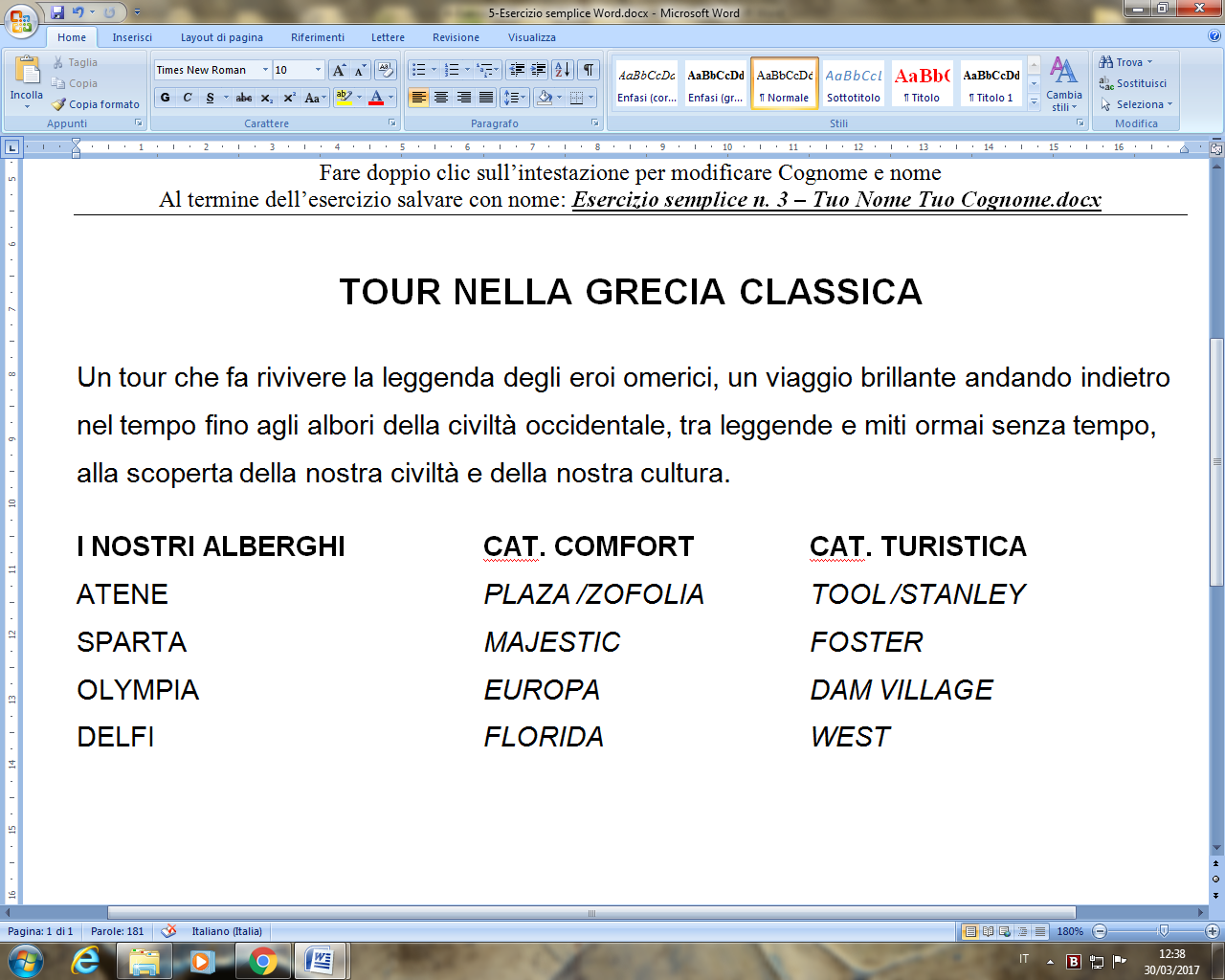 